ДОБІРКА ОСВІТНІХ САЙТІВ І ПЛАТФОРМ ДЛЯ ЗДІЙСНЕННЯ ДИСТАНЦІЙНОГО НАВЧАННЯДистанційна освіта школярів Донеччини: дистанційні уроки за шкільною програмою.https://eschool.dn.ua/Доступна освіта: 12 предметів за шкільною програмою.https://dostupnaosvita.com.ua/distance-education https://dostupnaosvita.com.ua/distance-education/korisni-posilannya https://educationpakhomova.blogspot.com/2020/03/blog-post_28.html?m=1&fbclid=IwAR1puUlzGfvAV--qzbkxS4ndeOEMuUuCf4TwPt-Pkdwpab9Af25miITCLLgНавчально-методичного каталог сучасних електронних освітніх ресурсів (уроків)Початкова школа http://urok.ippo.kubg.edu.ua/ps/ Зарубіжна література http://urok.ippo.kubg.edu.ua/zarlit/ Російська мова http://urok.ippo.kubg.edu.ua/rosmova/  Українська мова http://urok.ippo.kubg.edu.ua/ukr/ Історія http://urok.ippo.kubg.edu.ua/history/ Математика http://urok.ippo.kubg.edu.ua/math/ Фізика http://urok.ippo.kubg.edu.ua/phys/ Хімія http://urok.ippo.kubg.edu.ua/chemistry/ Географія http://urok.ippo.kubg.edu.ua/geography/Біологія http://urok.ippo.kubg.edu.ua/bio/ Готові навчальні (шкільні) презентації https://gdz4you.com/prezentaciyi/Освітня інтерактивна дошка PADLET https://ru.padlet.com/            Відеоогляд (створення, налаштування, використання) https://www.youtube.com/watch?v=9uj3tp4R81s 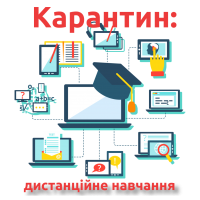 